JESENSKI ROK PISNI IZPIT - SLOVENŠČINATOREK, 24. 8. 2021 ob 9.00 USTNI IZPIT - SLOVENŠČINASREDA, 25. 8. 2021 ob 9.00 IZDELKI OZ. STORITVE – zagovori in predstavitve nalogČETRTEK, 26. 8. 2021 ob 9.00 – po razporedu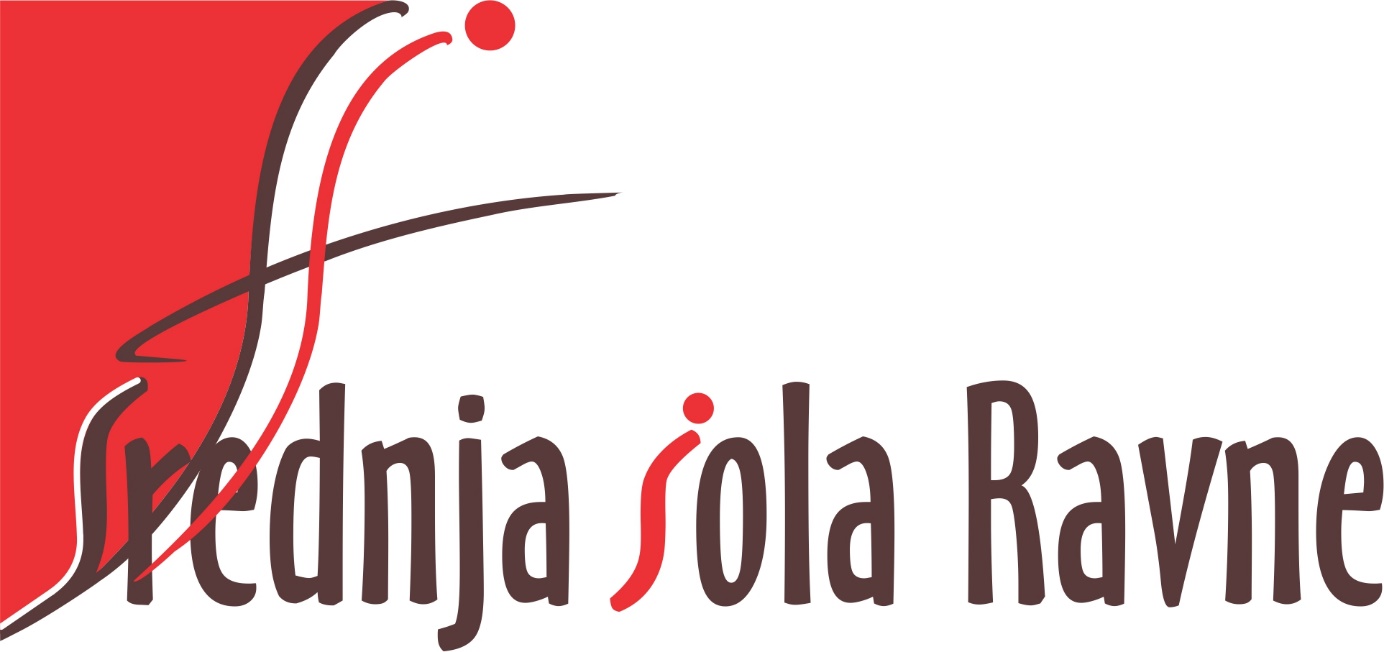 Tajnica ZI:		                                                               	Predsednica ZI:Mateja Aplinc, prof.                                                     	mag. Ivanka Stopar, prof.